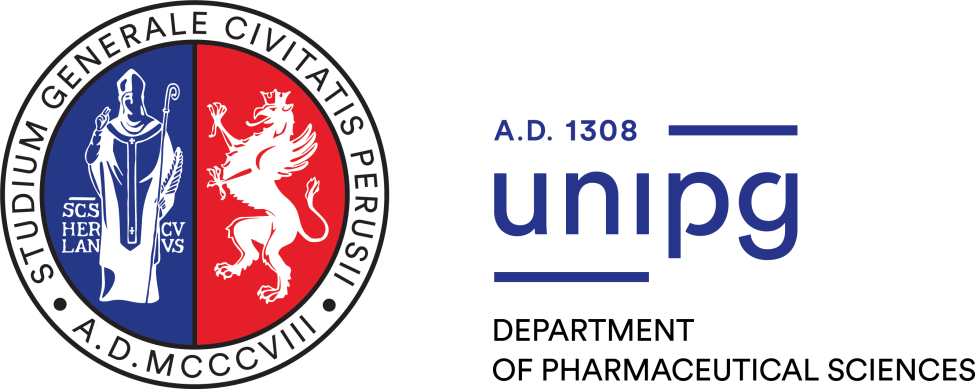 DOCTORATE IN PHARMACEUTICAL SCIENCES(XXXVIII or XXXVII cycle)Curriculum: Early Phase Drug Discovery or Pharmaceutical Technology and Nutraceuticals1st or 2nd Year PhD ReportTITLEABSTRACTText …INTRODUCTIONText …AIM OF THE WORKText …RESULTS AND DISCUSSIONText …EXPERIMENTAL SECTIONText …CONCLUSION AND PERSPECTIVESText …REFERENCESUse this format:	Journals(all the authors) Brown, E. D.; Wright, G. D. Antibacterial drug discovery in the resistance era. Nature 2016, 529, 336– 343BOOKS-Reichardt, C. Solvents and effects of solvents in organic chemistry; VCH: Weinheim, 1990; vol. 4, pp. 298-311-Furniss, BS; Hannaford, AJ; Smith, PWG; Tatchell, AR Vogel's Textbook of Practical Organic Chemistry, 5th Edition; Wiley: New York, 1989; pp 64-67.PhD STUDENT:SUPERVISOR(S):Name and LastnameName and Lastname